     БОЙОРОҠ                                               РАСПОРЯЖЕНИЕ23 май 2019 й.                     № 30                 23 мая  2019 г.«Об утверждении акта межведомственной комиссии по обследованиюжилого помещения, расположенного по адресу:д.Урсаево, ул.Шоссейная, д. 44»Рассмотрев представленные материалы межведомственной комиссии о признании жилого дома не пригодным для проживания: 1. Утвердить прилагаемый акт межведомственной комиссии № 2  от 22 мая 2019 года по обследованию жилого дома, находящегося по адресу: Республика Башкортостан, Шаранский район, д. Урсаево, ул. Шоссейная, д.44.        И.о главы сельского поселения:                                          Г.Р.Ринатова                                  Башкортостан РеспубликаһыныңШаран районымуниципаль районыныңАкбарыс ауыл Советыауыл биләмәһе  башлығыАкбарыс ауылы, Мºктºп урамы, 2тел.(34769) 2-33-87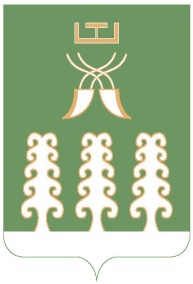 Глава   сельского поселения Акбарисовский сельсоветмуниципального района Шаранский районРеспублики Башкортостанс. Акбарисово, ул. Школьная, 2 тел.(34769) 2-33-87